Activiteitenkalender voor de maand januari 2024
Activiteitenkalender voor de maand februari 2024maandag 18 maart 2024 : grootouderfeestM1NieuwjaarsdagD2W3D4V5Z6Z7M8Welkom aan Féline Van CaeneghemZwemmen voor 2L+3L+4LD9W10D11V12Z13Z14M15Zwemmen voor 5L+6LD165L+6L : Wetenschapper in de klasW17D186L : beroependorp Stelle MatutinaV19Z20Z21M22Zwemmen voor 2L+3L+4LAangekondigde evacuatieoefeningD23PV voor alle leerkrachtenW24Pedagogische studiedag : geen les voor de kinderenD25V26RapportZ27Z28M29Zwemmen voor 5L+6LBijeenkomst kinderparlementD30W31D1Welkom aan Victor Biebuyck en Maximus BonteMeester Nelis volgt nascholingV24L: VM : Al met de bal (te Ronse)Z3Z4M5Zwemmen voor 2L+3L+4LD6Creanamiddag voor lagere klassenW720u : Vergadering ouderraadD8V9Creanamiddag voor kleuterklassenZ10Z11M12KrokusvakantieD13W14D15V16Z17Z18M19Welkom aan Louis Verhellen, Coline de Regge en Augustin VervaeckeZwemmen voor 5L en 6LD20W21D22PV voor alle leerkrachtenV23Z24Z25M26Zwemmen voor 2L+3L+4LVM : 6L: Techniekcoach in de klasD27W28D29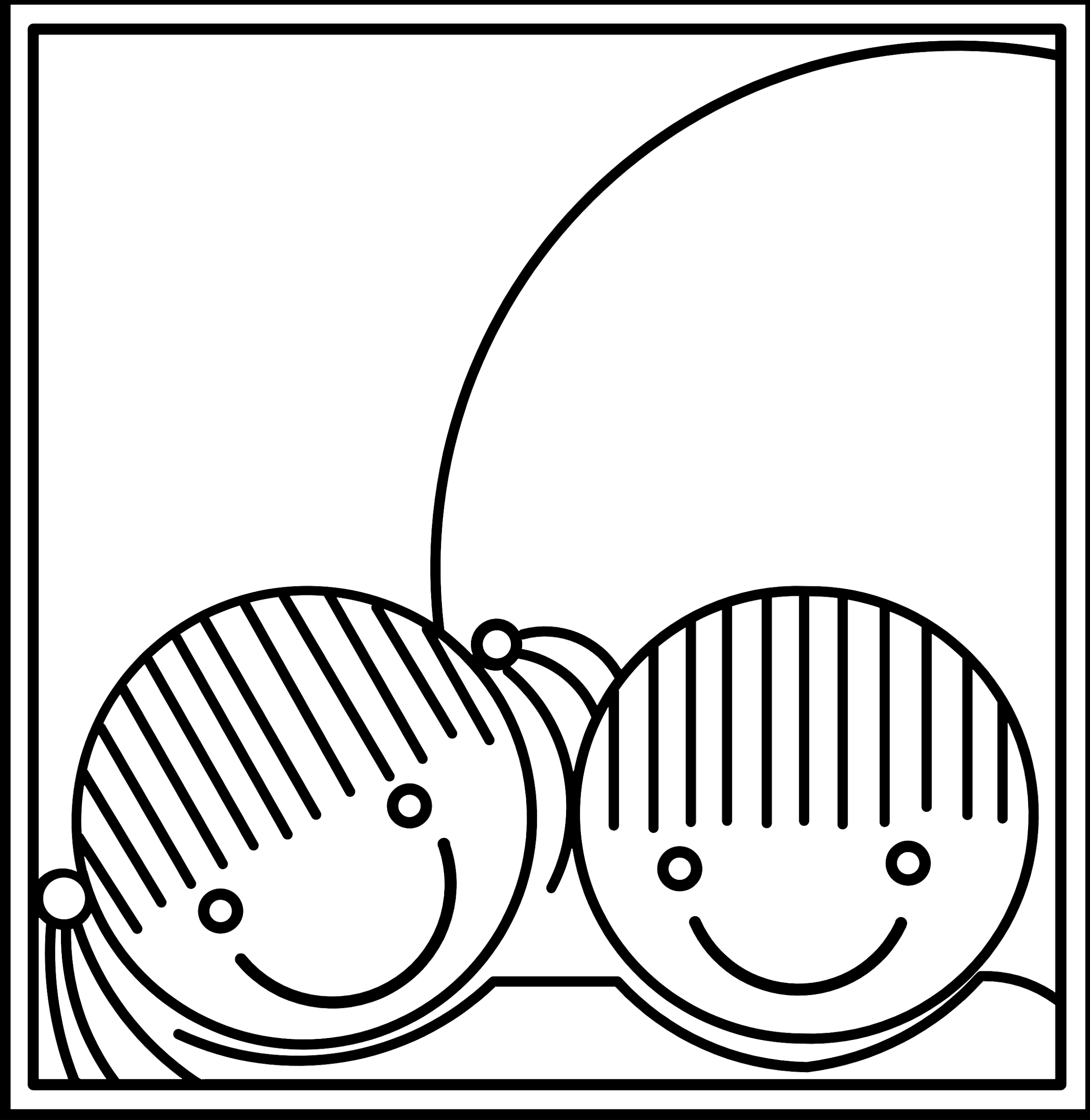 